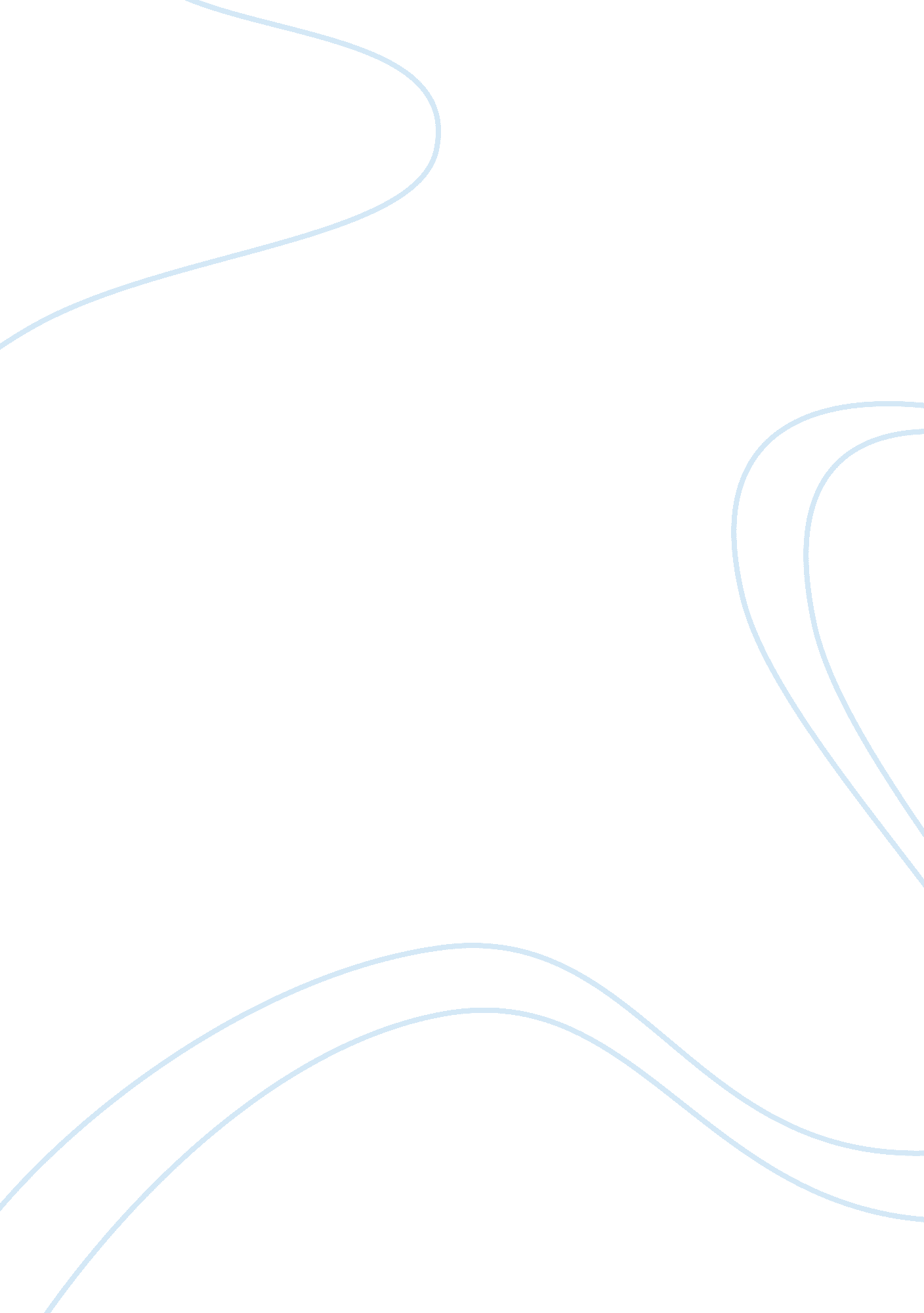 The importance of cost information within companies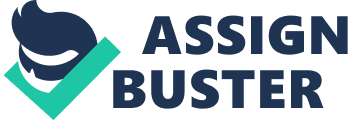 This brief study highlights the information about the Collection of Cost Data and Reduction of Business Costs and Planning and Controlling Costs. Reports start with the interdiction portion in which it discusses the importance of the cost information to the company. Second it explains cost categorizations, demands for such categorization. In add-on to that method of ciphering insistent values. In which it discusses the computation of mean, average and manner. Further methods of cal computation of scattering are besides included under the undertaking one. Third accent will be given to the indexs of the productiveness, effectivity and efficient of the company. Then it explains the betterment in quality of the merchandises and its indexs. Under the undertaking two accents will be given to the budgeting procedure, readying budgets such as gross revenues, production, material use, material purchase budgets and hard currency budgets. Finally it discusses the discrepancy analysis performed for the given informations in annexure and item analysis of direct labour, direct stuff, variable operating expense and fixed over caput are included in latter portion of the study. Introduction Cost Accounting is portion and partial of Management Accounting, Hence it 's better to understand the significance of the direction accounting. The Association of Chartered Certified Accountants ( ACCA ) defined direction Accounting as the `` Application of accounting and statistical techniques to the specific intent of bring forthing and construing information designed to help the direction in its maps of advancing maximal efficiency and envisaging, explicating and organizing future programs and later in mensurating their executing '' . Since Management accounting is concerned with information for direction intent. It is internal information for the organisation itself and is really seldom made in public, unlike fiscal accounting information. Although the cost accounting and direction accounting are oftener used together they do non give the same significance. Cost accounting is concerned with cost accretion for stock list rating for the readying of fiscal statements used in external coverage. On the other manus it is concerned with finding costs for merchandises, activities and entities to dispatch managerial maps of planning, commanding and determination devising. Hence Cost and direction accounting system should bring forth information to run into the undermentioned demand of the entity. Allocate cost between cost of goods sold and stock lists for internal and external net income coverage Provide relevant information to assist directors to do better determinations. This involves both routing and non everyday coverage. Routing information is required for a measuring the profitableness assorted sections of concern, doing merchandise mix and discontinuance determinations. Non everyday information is required for strategic determinations. Provide information for planning, control and public presentation direction. Planing involves interpreting ends and aims in to specific activities that are required to accomplish those ends and aims. Control is the procedure of guaranting that the existent results confirm with the planned results. Performance is so measured and compared with marks on a periodic footing. The term budget appears to hold been derived from the Gallic word `` baguette '' which means small bag or a container of paperss and histories. A budget is a formal operating program of action expressed in pecuniary footings for a given future period of clip. Simply, it is a elaborate program sketching, the acquisition and usage of fiscal and other resources over a specified clip period. Cost categorization Cost is pecuniary step of the resources sacrificed to accomplish a specific aim such as fabrication or geting a merchandise. In other word cost is the sum of existent or nominal outgo incurred on or attributable to a specific merchandise or section or procedure or activity. Cost information is required to accomplish different sort of aims such as stock list rating, determination devising or control. Cost information can non be used in similar manner for all aims. Therefore cost is used in different manner. For this intent cost is classified in different ways. Cost categorization for stock list rating and net income measuring intent. Direct cost and Indirect cost Manufacturing cost and non fabrication cost Merchandise cost and period cost Occupation costs and procedure cost Cost categorization for determination devising intent. Fixed, variable, semi fixed, semi variable cost Relevant and irrelevant cost Sunk cost Opportunity cost Fringy cost Cost Classification for control Controllable cost Uncontrollable cost Cost categorization for stock list rating and net income measuring intent Direct cost and indirect cost Direct cost - Are those costs can be specifically and entirely identified with the specific cost aim in an effectual mode. Direct cost can be farther divided in to three parts by sing the elements of cost. Direct stuff - The cost of stuffs which become a portion of the finished merchandise. Direct labour - The payments made to employees who are straight affecting in the fabrication procedure. Direct Expense - The disbursals other than direct stuff or direct labour which are straight attributable to a specific cost aim. Indirect Cost- Are those cost that can non be specifically or entirely identified with a cost aim in an effectual mode. These are normally referred to as overhead cost. These are three types. Indirect stuff cost- Cost of those stuff which are non become portion of the finished merchandise is termed as indirect stuff cost. Indirect labour cost- Payments made to employees who are non straight affecting in the fabrication monetary values. Indirect Expenses - Those cost other than direct cost indirect stuff seashore and indirect labour cost. Fabrication and non fabrication cost The cost incurred for fabricating a merchandise is termed as fabrication cost. This consists of direct stuff cost, direct labor cost, direct disbursal and fabrication operating expenses cost. Non Manufacturing cost The cost incurred for the activates other than fabrication of a merchandise is called not fabrication cost. Normally fabricating cost is included to value the stock list but non fabrication costs are charged to gain and loss history. Merchandise cost and period cost Merchandise cost is these cost that are identified with goods purchased or produced for resale. In other words those costs which are attached to the merchandise that are included in the stock list rating for finished goods, or work in advancement are termed as merchandise cost. Time period cost is those costs which are attached to a specific period and therefore they are non included in the stock list rating. These costs are treated as disbursals for the period in which they are incurred and charged to income statement. Hence these cost rare non attached to a merchandise. Job cost and Procedure cost Job bing system is applied where broad scope of occupations or orders received and every occupation is non equal. Therefore cost of each occupation is calculated individually. Hence occupation cist is those cost which are attached to a specific occupation. Procedure bing system is applicable where many units of the same merchandises are manufactured. Cost of a unit is to be measured by spliting the Cost of production for the period by figure of units produced. Hence procedure cost is those which are attached to a fabrication procedure. Cost categorization for determinations doing Fixed, variable, semi fixed, semi variable cost This categorization is done based on the behaviour of cost. Harmonizing to behaviour cost are classified in to four parts. Under this categorization costs are classified by sing their behaviour with regard to the Variable Cost Variable cost is those costs that vary in direct proportion to the degree of activity ( Production Volume ) Fixed Costs Those costs that remains changeless over broad scopes of activity. These costs are non altering within short tally with the alterations in production volume. Since the entire fixed costs remain unchanged that cost spread over the big figure of units when the production volume is increased and so fixed cost per unit is decreased. Semi Fixed cost Semi fixed cost are those costs that jump in to different fixed cost degrees at critical points of activity within short tally. Semi Variable cost Those cost that consist of both variable and fixed constituent. Relevant and irrelevant cost Relevant cost is those costs that differ among alternate classs of actions. Therefore when determination is made those costs are relevant for the division. Cost can be changed by determinations. Irrelevant costs are those cost that do non differ among alternate class of action. That cost will non be changed by a determination and cost can non be saved non taking a given class of action. These are common to all class of action. Sunk cost is those cost that have already been incurred for the acquired assets. These costs do non differ among alternate class of action. They have been created by a division made in the yesteryear and that can non be changed by a determination that will non be made in the hereafter. Therefore these costs are irrelevant for the determination. Opportunity cost Expected benefits of the chance that is lost or sacrificed when pick of one class of action. This cost is relevant for the determination. Fringy cost In economic sense the fringy cost is the extra cost of one excess unit of end product. But in accounting sense fringy cost is nil but variable cost. Cost categorization for Control For this intent of commanding cost duty centres are established. Cost centre is an organisational unit headed by a director who is responsible for the cost of that unit. Some cost points can be managed by the directors of the cost unit and some points can non be managed. Hence governable cost is those cost that are moderately capable to ordinance by director and he can act upon on cost. Whereas unmanageable cost are those cost that are non moderately capable to ordinance made by the director with whose duty those cost are being identified. But the director can non act upon on these cost from his action. Consequences of the Calculations as per the appendix 01 to this studies is as follows. Representative Values Representative values can be calculated by utilizing following methods, Arithmetical mean Median Manner Dispersion The grade to which numerical informations tend in to distribute about an mean value is called the fluctuation or scattering of the informations. Following are the of import methods of mensurating scattering. Scope Semi inert-quartile scope Average divergence Variance and standard divergence Arithmetical Mean Arithmetical Mean is the common type widely used step of cardinal inclination. Arithmetical mean of a series is the figure obtained by spliting the entire value of the assorted points by their figure. There are two types of arithmetic Mean Weighted Arithmetical mean Mean = a?‘ x1+x2+x3 Nitrogen a?‘ X = the amount of variables N= Number of observations Median is the value of the point that goes to split, the series in to equal parts, one half incorporating values greater than it and the other half contain values less than it. Therefore series has to be arranged in go uping or falling order before happening the median. Mode is the most common point of the series. Mode is defined as the value of the variable which occurs most often in a distribution. Is the difference between the smallest value and the largest value in the distribution? It 's a unsmooth step of scattering. Range = Largest Vale- Smallest Value It can be defined as the half the distance between 3rd quartile and first quartile. Semi Inter quartile scope = Q3 - Q1 Average Deviation Is the arithmetic mean of the divergence of a series computed from any step of cardinal inclination ( Mean, Median, Mode ) all the divergences are taken as positive. Hence it is a step of scattering based on all points in the distribution. M. D. = a?‘ degree Fahrenheit ( D ) Nitrogen D= divergence from mean f= several frequence Standard Deviation This can be defined as the positive square root of the arithmetic mean of the squares of the divergences of the givenobservationfrom their arithmetic mean. 2 = a?‘ ( X -X saloon ) 2 Nitrogen Productivenes As koontz and O ' Donnel, productiveness is the input: end product ratio with in a clip period with due consideration for quality. As a expression, Productivity = Output Input signal In its really simple signifier, productive people are capable of acquiring more end product with less input. This is nil to make with sum of resources we have, but how good we are overseas telegram of utilizing available resources to accomplish higher degree of input. Productiveness can be measure through input end product ratio. If the ratio gets high figures than the budgeted figure shows the betterment in productiveness of the company. Effectivenes Harmonizing to Drucker, is `` making right thing '' , which denotes that resources are used to accomplish the intended aims. It s evidently connected with the end product of a procedure. Improvement in effectivity of the company indicates through if the figure of units produced for the twelvemonth is greater than the budgeted production units for the twelvemonth. Efficiency `` Making thing right '' . Hence efficiency is evidently connected with the usage of input. If anything is done with a minimal usage of resources, with no wastage and mopess, the manner it is done is efficient. If the manner something is done is sound so t is efficient. Efficiency of the company indicates through decrease of direct labor cost per unit of end product, direct stuff cost per unit of end product and direct over caput cost per unit of end product. Direct labour cost per unit of out moue can be calculated by spliting the entire labor cost for the period by the figure of units produced. As such direct stuff cost for the period and direct over caput cost for the period besides divided by the figure of unit produced for the same period in order to bring forth the direct stuff cost per unit of end product and direct operating expense cost per unit of end product severally. This can be compared with the current twelvemonth and last twelvemonth. Quality To run into the challenges of the competition, organisations are trusting progressively on higher quality. Although quality has ever been of import many organisations traditionally merely emphasizes sensible quality. It was and likely still is by and large believed that high quality is associated with high cost. High quality had non been stressing in the yesteryear because traditionally, the cost accounting system did non mensurate the costs associated with utilizing hapless quality stuff and bring forthing hapless quality merchandises. Cost comptroller was by and large involvement in fiscal steps. Cost of hapless quality are by and large non fiscal in nature hard to mensurate and hence ignored. Management who relied upon traditional cost accounting studies was by and large incognizant of the high cost of hapless quality. This had contributed to the gradual eroding of competitory advantages of many organisations peculiarly against those organisations where there was a great trade of accent on quality including such characteristics as entire quality Control. Cost accountant tins steps quality. Quality steps include fiscal every bit good as non fiscal. Measure of Vendor Performance Delivery on clip Right quality Right measure Fair monetary value and footings Willingness to work together to work out the jobs Vendor public presentation is an of import since if seller or provider who do non adhere to high quality may present hapless quality stuff, unequal measures and do late deliver. As such cost of merchandises may increase and quality of merchandises lessenings. Measure of Manufacturing Performance Defects rates Percentage output Bit Rework Unscheduled machine down clip If defects rates and bit values are high and unscheduled machine down clip are high indicts the hapless fabrication public presentation ensuing hapless quality to the company. Finally step of client public presentation in footings of following indexs is of import since good public presentation show the high quality of the company. If figure of ailments are less, favourable feedback from the clients, merchandise failures at client locations are less and decreased guarantee disbursals shows the improve quality of the company. Measure of Customer Acceptance Number of client ailments Feedback from clients Merchandisefailureat client locations Guarantee Expenses Budget is a elaborate program sketching the acquisition and usage of fiscal and other resources over a specified clip period. Phases of Budgeting procedure Communicating inside informations of budget policy and usher lines to those people responsible for the readying of budgets. Determining the factor that restricts end product. Preparation of gross revenues budget Preparation of functional budgets Negotiation of budgets with higher-ups Coordination and reappraisal of budgets Concluding credence of budgets Ongoing reappraisal of budgets Fixed Budgets It is prepared based on one degree of end product. If existent end product differs from budgeted degree of end product, discrepancy will originate. Therefore it 's prepared on the premise end product and gross revenues can be estimated with just grade of truth. In the state of affairss where gross revenues and end product can non be estimated accurately, fixed budgets do non accommodate and flexible budgets can be used. Flexible budgets A budget which recognizes the difference between fixed and variable costs in relation to fluctuations in end product, turnover or their variable factors such as figure of employees are designed to alter appropriable with such fluctuations. Gross sales, production, material use, Material purchase and direct labor budgets for the Grose Limited are depicted on Annexure 02 to this study. Flossy Limited Cash budget for the period of 03 months is shown in annexure 02 to this study. Balance at the terminal of the each month is as follows. January =? 25, 000 February =? -125, 000 March = ? -45, 000 Variance computation for the Frost Production Company Ltd. Is shown in annexure to the study Operating statement is shown in annexure to this study. Consequences of the operating statement shows the snap shooting of the differences between the budgets and existent figures, However detail analysis of each cost point is required to do good determinations. Direct stuff discrepancy of the company indicates that existent proportion of stuff used are more than the standard proportion since it gives minus figure of 200. Direct material Output discrepancy examines the differences between the standard output of the existent stuff input and the existent output, both valued at the standard stuff cost of the merchandise. Direct labor discrepancy is the difference between the existent direct labour cost and standard direct labor cost for a period of clip. In this neither instance there is nor difference between the existent and standard cost. Null figure is given due to negative labour rate discrepancy of 800 and positive labor efficiency discrepancy of 800. Variable operating expense cost discrepancy besides recorded as Zero bespeaking there is no difference between budgeted figures and existent. This is as a consequence of the Unfavorable variable over caput outgo discrepancy of 200 and favourable discrepancy of variable over caput efficiency discrepancy of 200. Finally the fixed over caput outgo discrepancy shows the favourable discrepancy of 400 taking to the consideration of budgeted and existent fixed over caput cost. Whereas fixed over caput volume discrepancy is recorded as nothing. Decision Collection of Cost Data and Reduction of Business Costs -Those cost aid to see the timing and hazard of the benefits from stock ownership and helped to do good determinations hence monetary value of the houses ' common stocks additions. Planning and commanding cost - Budgeting and other cost information are necessary for the directors who held responsible for a specific point of cost to stipulate bound on how much can be spent. This bound may be adjusted depending on the activity during the period. 